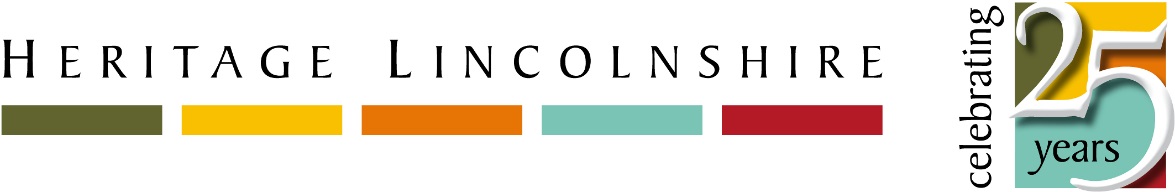 [Insert Date that you are sending out the release here]Headline here: Make it clear and eye-catching – no more than two linesSub-header here: Explain the headline a little, the relevant 
dates and a web link if there is oneThe first paragraph is all-important – journalists may not read on any further. Remember the five W’s – what is happening? Where? When? Who is taking part? Why should the journalist be interested? If any of these points have not been addressed in the headline and sub-header, make sure they are covered here. Stress the point that the event is free.Go into a little more detail in the second paragraph. If you have a quote, include it here. Add some colour to the details in the first paragraph; try and pull out specifics, rather than generics. Don’t say “there will be some historical re-enactment”, say; “armour-clad medieval jousting knights will take on the invading armies in a dramatic forty-minute battle.”Make the third paragraph more factual – give details about the location; its history, other things to see and do. Try and give a little local context to the location; if it is a building, why is it of historic significance? Are there any special facilities for children/families?Conclude with clear, concise organisational details; is the attraction open on every day of Heritage Open Days? Do you need to book in advance? Is there any restriction on numbers? ENDSFor media enquiries and images contact : Put in one name, a telephone number and an email address. Check and DOUBLE CHECK that these details are correct, it’s amazing how many releases go out with incorrect contact details.Notes to Editors: About ’s Heritage Open Days’s Heritage Open days have been co-ordinated by local charity Heritage Lincolnshire since 1994. In 2018 over 31,000 visitors took part, spending an estimated £1 million across Greater Lincolnshire during their visits, which were organised by over 700 volunteers. The events are part of the wider annual European Heritage Open Days that take place throughout  during September. Its aim is to celebrate local heritage and promote awareness and enjoyment of the historic environment by arranging access to historic buildings to which the public are not usually admitted, or free admission to heritage attractions that would usually charge. Here in Lincolnshire our theme for 2019 is Lincolnshire Learning, Wisdom and Folklore. This year’s theme seeks to celebrate learning in its widest possible sense, from skills sharing to folklore, and academic heritage to military training. For the first time ever the festival will take place over a ten day period, from Friday 13th to Sunday 22nd September 2019. This will give everyone more time to visit the special places taking part.Lincolnshire Newspapers, Radio and TVPRESS RELEASENamePhonewebsiteAlford Standard01205 311433www.skegnessstandard.co.uk Standard01205 311433www.bostonstandard.co.uk Target01205 315000www.bostontarget.co.ukBourne Local01780 758951www.bournelocal.co.ukGainsborough Standard01427 615323www.gainsboroughstandard.co.ukGainsborough Target01777 713787www.thisislincolnshire.co.ukGrantham Journal01476 562291www.granthamjournal.co.uk Telegraph01472 372213www.grimsbytelegraph.co.uk/Horncastle News01507 526868www.horncastlenews.co.uk Echo01522 804313www.thisislincolnshire.co.uk Target01507 600555www.thisilincolnshire.co.ukLouth Leader01507 353200www.louthleader.co.ukEast Lindsey Target01507 600555www.eastlindseytarget.co.ukMarket Rasen Mail01476 562291www.marketrasenmail.co.uk Advertiser01636 681234www.newarkadvertiser.co.ukRetford Times01777 708000www.retfordtimes.co.uk Telegraph01724 273273www.scunthorpetelegraph.co.ukSkegness Standard01476 562291www.skegnessstandard.co.ukSleaford Standard01476 562291www.sleafordstandard.co.ukSleaford Target01205 315000www.sleafordtarget.co.ukSpalding Guardian01775 765433www.spaldingtoday.co.uk Mercury01780 758951www.stamfordmercury.co.uk01522 782060www.lincolnshire.gov.ukBBC Look North01482 323232www.bbc.co.uk/news/england/lincolnshireBBC East  Today0115 902 1930www.bbc.co.uk/programmesITV Calendar News0113 222 8885www.itv.com/news/calendarITV Central East08448 814000www.itv.com/news/centralBBC Radio 01482 314406bbc.co.uk/news/england/lincolnshireLincs. FM 102.201522 549900www.lincsfm.co.uk